CAMPIONATUL XXXI ETAPA 5Organizatori: 10 Lei, PlusMinus, KakullaRunda 1                                                                                                                                           	--Atenție, ALFA înlocuiește 3 cuvinte.Nenorocirele soldate cu pierderi umane au avut loc încă de la începutul construcției și apoi pe tot parcursul ex ploatării. Iar din cauza învelișului de cauciuc, nici ALFA nu a făcut aceasta. Ce am înlocuit prin ALFA nu a făcut aceasta?R. sticla de șampanie nu s-a spartC. 10 lucrători au murit în timpul construcției submarinului sovietic K-19, 8 marinari într-un accident nuclear la bordul acestuia, încă 30 marinari în timpul unui incendiu, mai mult ca atât K-19 a avut o coliziune cu un submarin american USS Gato. Spargerea sticlei de șampanie, tradiția efectuată pentru a aduce noroc, a eșuat din cauza stratului exterior de cauciuc cu care a fost acoperit fuselajul K-19.S. https://en.wikipedia.org/wiki/Soviet_submarine_K-19Autor: Kirill Semionov, 10 LeiBlitz dublu
1. EL s-a născut într-o familie predominant germană într-o perioadă în care Imperiul Austriac era în recesiune. Părinții lui erau fermieri. Numiți-l.
2. Creația lui a fost foarte apreciată de regina Victoria și anume datorită alegerii reginei pentru o ceremonie, noi îl cunoaștem. El a fost căsătorit o singură dată. Numiți-l.

Răspuns:   [Gregor] Mendel    [Felix] Mendelssohn
Mendel se consideră fondatorul geneticii. Cunoscut pentru experimentele cu plantele de mazăre. El a introdus termenii recesiv și dominant în uz.
Mendelssohn a fost compozitor. Regina Victoria a ales muzica pentru căsătoria fiicei sale, muzica care acum e cunoscută ca Marșul de nuntă sau Marșul lui Mendelson. https://ro.wikipedia.org/wiki/Gregor_Mendelhttps://ro.wikipedia.org/wiki/Felix_Mendelssohn_BartholdyAutor: Eugen Bîbîlici, 10 LeiAl patrulea film din seria Greu de ucis (Die Hard) accentuează influența enormă a tehnologiilor informaționale în conflictele viitoare. Unul din scenariile pe care este bazat filmul se numește www.com
Un simbol a fost înlocuit cu o literă în propoziția precedentă. Scrieți titlul în forma inițială.Răspuns: ww3.comWW3 este o abreviere pentru World War 3, al Treilea război mondial.The film's plot is based on an earlier script entitled WW3.com by David Marconi, screenwriter of the 1998 film Enemy of the State.https://en.wikipedia.org/wiki/Live_Free_or_Die_HardAutor: Eugen Bîbîlici, 10 LeiÎn pavajul pieței San Carlo din Torino poate fi văzut basorelieful în bronz al unui taur, despre care legenda spune că ar aduce noroc și se vede că lumea crede. Totuși, referindu-se la această superstiție, un vizitator pe Tripadvisor scrie că i-a făcut mai multă plăcere să caute norocul la un alt monument, aflat la circa 260 km distanță. Numiți-l.R: Statuia Julietei (din Verona)Comentariu: Norocul îl poate aduce atât mângâierea sânului drept al statuii Julietei, cât și călcarea atributelor definitorii ale taurului din întrebare și ambele au respectivele porțiuni mai uzate și asta se vede. Deci, dacă sunteți prin Torino și sunteți în căutarea norocului, încercați acest ritual citadin. Încercarea vină n-are, chiar dacă taurul ar putea fi de altă părere. ��Sursă: https://www.tripadvisor.it/Attraction_Review-g187855-d590956-Reviews-Il_toro_in_piazza_San_Carlo-Turin_Province_of_Turin_Piedmont.html Autor: Petru SulaConform unei glume, acesta e un nume potrivit pentru o femeie căsătorită de 5 ori. Deși e un nume mai vechi, el a fost cîțiva ani popular și pentru fetițele nou-născute în URSS. Care este acest nume?Răspuns: OlimpiadaSe acceptă Olimpia5 inele sunt simbolul jocurilor olimpice. În 1980 a avut loc Olimpiada de la Moscova, în acea perioadă multe astfel de nume au apărut.Autor: Eugen Bîbîlici, 10 LeiO organizație de dreapta din Franța, numită Blocul Identitar, face acțiuni de caritate hrănind oamenii fără adăpost cu supă. Aceste acțiuni au fost considerate de mulți discriminatorii. Dacă vă dați seama de ce sunt discriminatorii, ne veți răspunde cine este reprezentat pe logoul Blocului identitar?

Răspuns: porc
Se acceptă: mistrețCriticii folosesc numele de "supa de identitate" și indică faptul că acțiunea are un caracter rasist, deoarece exclude participarea musulmanilor, a evreilor și a hindușilor, cărora le este interzis de religie să mănânce carne de porc. Apărătorii supei, la rândul lor, se referă la Coran, care spune că, dacă este necesar, Islamul permite violarea halalului.https://fr.wikipedia.org/wiki/Les_Identitaires https://esquire.ru/soup Autor: Eugen Bîbîlici, 10 LeiO cîntăreață spune despre EA astfel: „Este o piatră într-o cană cu apă. Această piatră poate să fie sub apă, deasupra apei și chiar să scoată bule de aer.” În cărțile de telefoane din EA, pe lîng nume și familie se pune de obicei și profesia. Dar ce este EA? 
R-s: Islanda
Comentarii: Cîntăreața islandeză Bjork astfel spunea despre Islanda. Din cauză ca familiile în Islanda nu se alcătuiesc din numele părinților, e foarte dificil identificarea după nume familie.
Surse: https://esquire.ru/wil/bjork 
http://travel-wonders.com/2009/09/28/the-icelandic-phonebook-surprise/ 
Autor: Viorel Chihai, 10 LeiLa campionatul mondial de fotbal 1970, România a nimerit într-o grupă cu Anglia, Cehoslovacia și Brazilia. Jurnaliștii români au numit-o ‘GRUPA MORȚII de la Guadalajara'. O carte a Vechiului Testament ne relatează despre un proroc, care a ajuns în GRUPA MORȚII. Numiți prin 3 cuvinte ce am înlocuit prin GRUPA MORȚII, dacă spre deosebire de proroc, România nu a ieșit din ea.

R-s. Groapa cu Lei
Comentarii: Regele Babilonului Darius l-a aruncat pe Prorocul Daniel în groapa cu lei.
http://www.digi24.ro/stiri/sport/alte-sporturi/mexic-70-fotbalul-romanesc-a-renascut-in-groapa-cu-lei-de-la-guadalajara-152783 
https://ro.orthodoxwiki.org/Proorocul_Daniel 
Autor: Viorel Chihai, 10 LeiEneagrama este o figură geometrică  cu 9 colțuri, fiind formată prin suprapunerea a 3 triunghiuri echilaterale mari. O altă denumire a sa conține un nume propriu. Care?
R-s: GoliathSe dă imagine la răspuns.
Surse: https://en.wikipedia.org/wiki/Enneagram_(geometry) 
Autor: Viorel Chihai, 10 Lei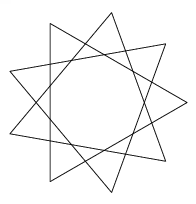 Atenție! În întrebare s-au efectuat omisiuni! La 1986, în meciul Argentina - Anglia de la Campionatului Mondial de fotbal a avut loc celebrul gol al lui Diego Armando Maradona, înscris cu mîna. Fanii argentinieni au formulat după meci un slogan: "10 există". Care două litere au fost omise în enunțul anterior?Răspuns: DSComentariu: D10S(Dios) - se traduce ca "Dumnezeu”. Maradona purta 10 pe tricou. D10S is a portmanteau word which fuses 10 (diez in Spanish), Maradona's shirt number, and dios, the Spanish word for god.Autor: echipa PlusMinusRunda 2                                                                                                                                           	-În întrebare au fost facute inlocuiri:La doar o zi dupa ce un internaut a procurat noul iPhone X, acesta l-a scapat, distrugand astfel ecranul telefonului, dar si bucuria de a avea cel mai nou model. Astfel, putem spune ca iPhone X a devenit iPhone ...Răspundeți prin 2 litere, de care?Raspuns: exComentariu: IPhone ExAutor: Laura SchimbatorBlitz dublua) Pe teritoriul comunei Agapia, județul Neamț, toamna târziu unui călător nu-i poate scăpa din vedere rezervația naturală constituită pentru protejarea gorunului secular. Dar cum numesc localnicii această rezervație?b)Trecem de la prima întrebare a blițului la a doua. Pe teritoriul comunei Agapia, județul Neamț, există o rezervație constituită pentru protejarea mesteacănului, numele din popor și faptul ca e îngrădită te face să crezi că aceasta e mai valoroasă ca cealaltă rezervație a comunei. Dar cum e numită în popor?Răspuns: a) Codrii de aramă b) Pădurea de argintComentariu: Toamna frunzele gorunilor devin arămii, iar coaja mesteacănului îi dă pădurii o nuanță argintie. Pentru cine nu-și mai amintește, acestea două se întâlnesc în versurile din Calin (File de poveste) de Mihai Eminescu. (De treci codrii de aramă, de departe vezi albind/ S-auzi mândra glăsuire a pădurii de argint)Sursa: http://presadeturism.ro/pasii-lui-eminescu-in-padurea-de-argint/Autor: Petru SulaAl patrulea film din seria Greu de ucis (Die Hard) accentueaza influenta enorma a tehnologiilor informationale in arta razboiului. Scenariul filmului este inspirat de un articol intitulat la fel ca si o creatie care a aparut aproximativ 90 de ani in urma. Care este acest titlu?Răspuns: Adio armeA farewell to armsThe film was based on the 1997 article "A Farewell to Arms" written for Wired magazine by John Carlin.https://en.wikipedia.org/wiki/Live_Free_or_Die_HardAutor: Eugen Bîbîlici, 10 LeiPlanul trapezoidal al clădirii cu o bază de 4,35 m și cealaltă de doar 54 cm, precum și culoarea aprinsă a acesteia la sigur atrage privirile trecătorilor. Clădirea găzduiește la parter cafeneaua Caffe del Progresso, loc de întâlnire pentru carbonari și revoluționari, local din care așa și nu a izbucnit nici măcar o revoltă. Dacă v-ați imaginat cum arată clădirea, scrieți cum o numesc torinezii.R: Felia de polentaSe acceptă: polentaComentariu: Datorită formei precum și culorii galbene, clădirea repede și-a căpătat porecla de Felia de polenta. Un alt indiciu a fost aluzia la expresia ”mămăliga nu explodează”.Sursa: https://it.wikipedia.org/wiki/Casa_ScaccabarozziAutor: Petru SulaConform unei glume, Jeff încerca să adoarmă în pat, dar nu putea din cauza vocilor din jurul său care enumerau amintirile sale neplăcute, ca de ex.:"Îți amintești când ți-ai legat șireturile între ele și ai căzut în fața tuturor?" sau "Îți amintești când ți-ai vărsat cafeaua la ședința de afaceri de săptămâna trecută?". În acest moment Jeff a început să regrete că și-a cumpărat ...Răspundeți prin cîteva cuvinte ce anume?

Răspuns: Saltea cu spumă cu memorie.Se acceptă: Saltea cu Spuma viscoelastică, Saltea memory foam, Saltea cu spumă de memorie, saltea cu memorie. De asemenea toate răspunsurile asemănătoare în care e ”pernă” în loc de ”saltea”Autor: Laura Schimbător  Maia Bessarab a adunat citate ale fizicianului Lev Landau și le-a publicat într-o carte titlul căreia a fost inspirat de la o operă din sec 19. Ultimul cuvînt din titlu este Landau. Numiți-le pe celelalte.

Răspuns: Așa a grăitSe face referință la Așa grăit-a Zarathustra de F. NietzscheМ.Я. Бессараб. Так говорил Ландау. http://www.flibusta.is/b/261616/read Autor: Eugen Bîbîlici, 10 LeiSemion Nemirovski consideră că francezii pot numi ziua de 12 iulie 1998 aproape la fel ca ceea ce sărbătoresc în fiecare an cam în aceeași perioadă, modificînd puțin unul din cele 2 cuvinte. Numiți această nouă sărbătoare prin 2 cuvinte ce încep cu litere vecine?

Răspuns: Căderea Braziliei
Se face referință la căderea Bastiliei.https://www.2000.ua/v-nomere/aspekty/sport-revyu_aspekty/den-vzjatija-brazilii_arhiv_art.htm Autor: Eugen Bîbîlici, 10 LeiTermenul german „Pfeilstorch” (p-f-a-i-l-ș-t-o-r-h) mot-a-mot se traduce ca „săgeată barză”. Pentru prima dată acest termen a fost utilizat pentru o barză albă descoperită lângă un sat german în anul 1822. Această descoperire a permis oamenilor să înțeleagă mai mult despre ... Despre ce? Răspuns: Migrația păsărilorC. Pfeilstorch în germană înseamnă o barză rănită de săgeată în timpul iernării în Africa. Descoperirea acestor berze cu săgeți africane, a permis europenilor să ajungă la concluzia că păsările migrează la sud în timpul iernii (pe distanțe lungi). Some theories of the time held that they turned into mice, or hibernated at the bottom of the sea during the winterS. https://en.wikipedia.org/wiki/PfeilstorchAutor: Kirill Semionov, 10 LeiUn tetragrammaton este numele propriu al lui Dumnezeu în Biblia ebraică. Scrieți pe foițele de răspunsuri un neo-tetragrammaton apărut la sfîrșitul anilor ”80.
Răspuns: D10STetragrammaton se traduce ca un cuvânt cu patru litere. Se scrie YHWH în latină, transliterat de obicei prin Iahwe sau Iehova . D10S este numele folosit în cadrul Iglesia Maradoniana, biserica care îl venerează pe Maradona. A fost fondată în 1998, la aniversarea lui de 38 ani, are 200mii de urmăritori. https://en.wikipedia.org/wiki/Iglesia_Maradoniana https://en.wikipedia.org/wiki/Tetragrammaton https://ro.wikipedia.org/wiki/YHWH Autor: Eugen Bîbîlici, 10 LeiDiploma pe care a obținut-o în design grafic l-a ajutat să creeze logo-ul, cu detalii heraldice inspirate din stemă oficială. A făcut-o sub presiune, cu cîteva zile înainte de release-ul albumului. Logo-ul cui?Răspuns: Formația QueenEl este Freddie Mercury. Logoul Queen are mai multe asemanari cu stema Regatului Unit. Under pressure e o piesă Queen.Autor: Eugen Bîbîlici, 10 LeiRunda 3                                                                                                                                           	În SUA peste 7 mii de oameni decedează și alții 1,5 milioane își strică sănătatea din această cauză. Psihologii pun formarea acestei cauze pe seama mai multor etape, cum ar fi: volumul mare de informație pentru însuțire, nerăbdarea și graba. Răspundeți cît mai citeț și mai exact care este cauza. 
Răspuns: scrisul neclar al medicilor (după sens) Autor: Artiom Artiomov, KakullaAtenție, blitz triplu:
1.     Etimologia acestui cuvînt provine din bulgară și ar însemna faptul că e din localitatea Karioth. Numiți cuvîntul dacă se știe că e șeful unui grup.
2.     Nu se știe dacă are sulfet, dar se crede că ar ajuta vrăjitorii și e capabil să se întruchipeze în diferite vietăți. Numiți-l.

R-s:
1. scaraoțchi
2. spiriduș
Surse: https://dexonline.ro/definitie/tartor 
https://dexonline.ro/definitie/spiridu%C8%99
https://dexonline.ro/definitie/scarao%C8%9Bchi
Autor: Viorel Chihai, 10 LeiPe timpul regelui englez Edward al III-lea, care a domnit între 1327 și 1377, un joc asemănator fotbalului a fost interzis în Anglia pentru că tinerii, din cauza acestui joc, acordau mai puțin timp... la ce?Răspuns: Trasul cu arculSe acceptă după sensEdward al III-lea a domnit pe timpul Războiului de 100 de ani, în timpul căruia principala forță a englezilor au fost anume arcașii. Jocul îi distrăgea de la antrenamente cu arcul.The Hundred Years' War was a series of conflicts waged from 1337 to 1453 https://was.media/2017-05-29-futbol-srednevekovoj-britanii/ Autor: Eugen Bîbîlici, 10 LeiAcademia della Crusca a fost fondată în 1583 la Florența cu scopul de a păstra puritatea graiului florentin. Pe stema acesteia apare un obiect care poate fi văzut în mai multe picturi. Numiți personalitatea reprezentată în aceste picturi, dacă din italiană ”crusca” se traduce ”tărâțe”.R: Regina Elisabeta I a AnglieiComentariu: Rolul academiei este de a separa de impurități partea pură a limbii asemeni unei site care separă făina de tărâțe. Sita se regăsește pe stema instituției cât și în unele portrete ale reginei Elisabeta I, deoarece sita mai este și simbol al virginității.Sursa: https://en.wikipedia.org/wiki/Accademia_della_Crusca ; https://en.wikipedia.org/wiki/File:Metsys_Elizabeth_I_The_Sieve_Portrait_c1583.jpgAutor: Petru Sula
 Atenție, în intrebare sunt înlocuiri.
Eridanul este este una din cele mai întinse constelații și se află în nordul ecuatorului ceresc. Numele ei provine din greaca veche, Eridanos, fiind un nume alternativ al unui TIGRU. Nu vă întrebăm ce am înlocuit prin TIGRU, dar scrieți prin două litere denumirea italiană al Eridanului. 
R-s: Po
Comentarii: Prin TIGRU s-a înlocuit rîu. Numele Eridanului în italiană este Po, cel mai mare fluviu din Italia. În română e Pad.
Surse: https://en.wikipedia.org/wiki/Eridanus_(constellation) 
Autor: Viorel Chihai, 10 LeiAtenție, în întrebare ALFA înlocuiește alte 3 cuvinte în română.Pe wikipedia, la dezambiguizare pentru ALFA, putem întîlni așa nume ca Angela Merkel, Golda Meir, Indira Ghandi, dar și o construcție. Care construcție?Răspuns: Turnul EiffelALFA este doamna de fier. 26 este numărul atomic al Fierului.https://en.wikipedia.org/wiki/Iron_Lady_(disambiguation) Autor: Eugen Bîbîlici, 10 Lei
Conforma unei legende, numele regiunii de unde provine este de la El Salvador, un vas al Invicibilei Armade, care a naufragiat pe malurile Normandiei în 1588. Este un amestec din 4 tipuri de gusturI: 15% dulce, 30% amărui, 40% dulce-amar și 15% acru. Despre ce este vorba dacă se știe că în Republica Moldova a fost interzisă utilizare numelui lui. 
R-s: Calvados
Comentarii: Calvados este și numele unui departament din Normandia. La fel ca cognac-ul și șampania, este interzisă utilizarea calvadosului.
Surse: https://en.wikipedia.org/wiki/Calvados 
Autor: Viorel Chihai, 10 LeiUn internaut se întreba dacă o eventuală trecere peste noapte a Statelor Unite de la livre la kilograme ar crea confuzie. Care sunt cele 2 cuvinte omise în propoziția precedentă, dacă unul din ele e prepoziție?

Răspuns: în masaConfuzie în masa. Livrele (pound în engleză) și kilogramele sunt unități de măsură ale masei.https://www.reddit.com/r/Jokes/comments/71vqfl/imagine_if_america_switched_from_pounds_to/ 
Autor: Laura SchimbătorX este a doua cauză a crizelor de astm, după exercițiile fizice, dar înaintea tuturor alergenilor, iar X'ul iberic este înscris în Cartea Roşie.Deoarece cuvântul X are origine slavă, Dicționarul Etimologic Român, nu găseşte nicio legătură între X și verbul ...Care verb?Răspuns: a râdeX este rîs.https://ro.wikipedia.org/wiki/R%C3%A2s_(animal)http://www.breathing.com/articles/asthma-laughter.htm Autor: Eugen Bîbîlici, 10 LeiAtenție, autorul interogării s-a străduit să nu folosească o literă, modificînd-o de cîteva ori în mod diferit.
Autorul interogării nu a găsit dovezi că ALFA a folosit A L F A (de citit A Le Fe A) în creația lor.
Răspundeți prin două cuvinte ce reprezintă A L F A (de citit A Le Fe A)?
Răspuns:  Rima îmbrățișatăFormația ABBA nu a folosit ABBA, adică rimă îmbrățișată în versurile sale.Autor: Eugen Bîbîlici, 10 LeiRunda 4                                                                                                                                           	Cuvântul episcop provine de la grecescul episkopos , care înseamnă supraveghetor. Pentru ca episcopul să poată supraveghea, în principala biserică a eparhiei, scaunul sau tronul se află pe o platformă înălțată deasupra clerului și a laicilor, simbolizând totodată și rolul episcopului ca învățător. Dar cum se numește locul de unde supraveghează episcopul?R: CatedrăComentariu: Catedrala, principala biserică a unei eparhii, este acea biserică în care episcopul își are catedra.Sursa: https://en.wikipedia.org/wiki/Cathedralhttps://en.wikipedia.org/wiki/BishopAutor: Petru SulaBloggerul Anna Ceaicovskaia scrie că această reformă nu ar fi căpătat proporțiile sale dacă ar fi avut loc mai devreme cu vreo 100 de ani. Numiți-i pe cei 2 conaționali născuți la o diferență de 83 ani care au făcut posibilă reforma.Răspuns: Martin Luther, Johannes GutenbergÎn 2017 se implinesc 500 ani de la reforma protestantă, numită deseori pur și simplu Reforma. Fără existența tiparului, cele 95 teze ale lui Luther nu s-ar fi propagat atît de repede și larg.http://www.geo.ru/231101-kak-reformacia-izmenila-evropu Autor: Eugen Bîbîlici, 10 LeiDiego Costa este un fotbalist care s-a facut renumit datorita agresivitatii sale, ”un adevarat luptator” cum l-a numit unul din antrenorii sai. Biografia lui Diego Costa are acelasi titlu ca si o scriere mai veche, citeva capitole din care sunt Puncte slabe și puncte puternice sau Strategie ofensiva. Care este titlul biografiei?art of war, Arta razboiuluihttps://ro.wikipedia.org/wiki/Arta_r%C4%83zboiului https://www.amazon.com/Diego-Costa-Art-Fran-Guillan/dp/1909715298 Autor: Eugen Bîbîlici, 10 Lei1. Pe unul din pereții Domului din Fidenza, Italia, care este un punct de tranzit pe un drum folosit de pelerini, se află o statuie ce servește drept indicator rutier, parcă răspunzând la întrebarea trecătorilor. Nu vă întrebăm destinația spre care arată, ci vă rugăm sa numiți sfântul, dacă în alt context el era cel ce întreba. Poate de intrebat sa fie raspunsul Qua Vadis ca roman?R: Sf. PetruComentariu: Statuia sfântului Petru  stă cu mâna îndreptată spre Roma, locul unde se află rămășitele sale și care constituie loc de pelerinaj. Va este cunoscută sintagma “Quo vadis?”, întrebare adresată de sf. Petru lui Iisus.Sursa: http://www.luoghimisteriosi.it/emilia_fidenza.htmlAutor: Petru SulaAtenție, în întrebare este o înlocuire.Wickipedia (se scrie W I C K I pedia) este un site dedicat producției unei companii europene.Care element a fost înlocuit cu altul în textul de mai sus?Răspuns: BromSe acceptă: BrCompania este Lego, site-ul fiind Brickipedia. Bromul e al 35lea element în tabelul lui Mendeleev)http://lego.wikia.com/wiki/LEGO_WikiAutor: Eugen Bîbîlici, 10 Lei
În ciuda faptului că în prezent este folosit Romeo, mulți încă îl utilizează pe predecesorul său, introdus în  1927.  Sper că ați auzit întrebarea bine și ne veți spune care a fost predecesorul lui Romeo?

R-s: Roger
Comentarii: Roger a făcut parte din primul alfabet fonetic. R însemna “received”, adică recepționat.
Surse:https://www.thevintagenews.com/2017/05/21/the-story-of-why-pilots-say-roger-that/
Autor: Viorel Chihai, 10 LeiCitat de Lucien de Scévola: „Pentru a deforma în totalitate aspectul unui obiect, am folosit mijloacele pe care le folosesc cubiștii.” de Scévola este considerat unul din inventatorii X-ului. Termenul X vine din franceză însemnînd ”fum suflat în fața cuiva”. Ce am înlocuit prin X?R. CamuflajC. La începutul Primului Război Mondial, pictorul de Scévola fiind înrolat în armata franceză, experimental a camuflat un amplasament de artelerie. Aceasta a impresionat atât de tare conducerea militară franceză, încât în scurt timp a fost creat un departament special de camuflare comandantul căruia a devenit de Scévola. În citatul său de Scévola se referă la faptul că trăsăturile caracteristice ale cubismului perfect se potrivesc pentru schimbarea aparenței a obiectelor militare, adică camuflare a acestora.S. https://en.wikipedia.org/wiki/Lucien-Victor_Guirand_de_Sc%C3%A9vola#cite_note-7n https://gizmodo.com/why-no-one-used-camouflage-until-wwi-1640792670 https://en.wikipedia.org/wiki/Camouflage#First_World_War Autor: Eugen Bîbîlici, 10 Lei* Bliț dublu.a. Faptul că oamenii nu locuiesc acolo deja de peste 60 ani și apar foarte rar și prin fugă, a creat involuntar un spațiu mai mult sau mai puțin sigur pentru animale și păsări pe cale de dispariție. Numiți-o prin 2 sau 3 cuvinte.b. Pentru cerbii din Cehia, de exemplu, ea în continuare există. Numiți-o prin 3 cuvinte.Răspuns:  Zona demilitarizată (Coreeană), Cortina de FierC. Cerbii din Cehia până și în prezent nu trec frontiera dintre Cehia și Germania. Nu e nimic ideologic, cerbii sunt conservatori în obiceiurile lor. În timpul războiului rece erau garduri sub presiune electrică.Mai multe specii de animale și păsări aflate pe cale de dispariție s-au refugiat în zona de demilitarizare dintre Coreea de Sud și de Nord datorită prezenței habitatului natural și lipsei de oameni. Paralela 38!S. http://www.bbc.com/news/world-europe-27129727https://www.theguardian.com/environment/2012/apr/13/wildlife-thriving-korean-demilitarised-zoneAutor: Kirill Semionov, 10 Lei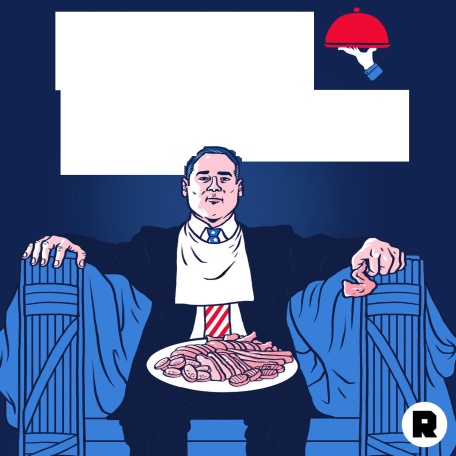 Aveți în față logo-ul unui podcast dedicat rețetelor culinare.  Denumirea lui se deosebește cu o literă de denumirea unui alt serial american. Dar care este denumirea podcastului. 
R-s: House of Carbs
Comentarii: Carbs este prescurtarea de la Carbohydrates
Surse: https://www.iheart.com/podcast/334-House-of-Carbs-28284380/episode/food-media-chef-movies-and-lemon-28371558/
Autor: Viorel Chihai, 10 Lei
Francis Bacon spunea despre EA că este virtutea nebunilor. O trupă britanică din Essex ne sugerează să O savurăm. Numiți-l pe cel, al cărui ultim cuvînt a fost EA. 
R-s: Hamlet
Comentarii: EA este tăcerea. Ultimele cuvinte ale lui Hamlet au fost - "Restul e tăcere". Trupa britanică Depeche Mode a scris cîntecul "Enjoy the Silence".
Autor: Viorel Chihai, 10 LeiRunda 5                                                                                                                                           	Răspundeți printr-un cuvînt de 7 litere cum se numește un local de cocktailuri din Chicago in stil columbian.

Răspuns:  Escobarhttp://www.ronerochicago.com/single-post/2017/02/22/Take-to-the-Dance-Floor-at-Colombia-Inspired-Esco-BarAutor: Eugen Bîbîlici, 10 LeiRăspundeți cu un cuvînt strain cu ce a fost comparat fotbalistul Stefan Schwarz datorită șuturile sale bine-ochite și acțiunilor înțepătoare într-o scandare a suporterilor englezi, inventată probabil în vreun pub.Răspuns: DartsDarts este un joc popular în puburile engleze. He's sharp as darts - His name is Stefan Schwarz, Stefan Schwarz, Stefan Schwarz.http://terjerix.com/arsenal/players.htmlAutor: Eugen Bîbîlici, 10 LeiEl nu era în țara sa natală atunci cînd s-a întîmplat catastrofa. A aflat despre asta din ziare și acest fapt explică o anumită particularitate a operei.
Numiți-l pe EL sau Locul unde a avut loc catastrofa

Răspuns: Pablo Picasso, GuernicaDeoarece a văzut pozele în ziare, se consideră că Pablo Picasso a pictat Guernica în alb-negru-sur. Guernica este dedicat orașului basc Guernica, bombardat de aviația germană în timpul războiului civil din Spania.https://ro.wikipedia.org/wiki/Guernica_(pictur%C4%83)Autor: Eugen Bîbîlici, 10 LeiPrincipala atracție turistică a orașului Rieti este piața San Rufo, în care se află punctul geografic ce constituie centrul Italiei. Inscripțiile pe placa ce atestă acest fapt sunt în 20 de limbi, în latină fiind menționat X-ul. De asemenea, X-ul se află chiar în centrul imaginii schițate de un ilustru italian. Dar cum se numește această imagine?Răspuns: Omul VitruvianSe poate de dat imagine la răspuns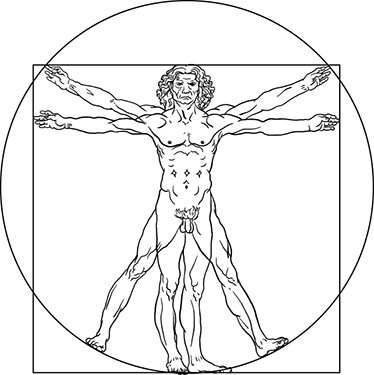 Comentariu:  În majoritatea limbilor de pe placă era scris “Centrul Italiei”, însă în latină era “Buricul Italiei”. Avem în română expresii precum buricul apei, buricul degetului și buricul pământului, care, pe lângă sensul de centru al pământului, mai are sensul peiorativ de persoană încrezută, îngâmfată. În desenul lui Leonardo da Vinci, buricul este centrul cercului în care a fost înscris omul vitruvian.Sursa: https://viaggi.fidelityhouse.eu/piazza-san-rufo-ed-centro-ditalia-rieti-56211.html http://matematica.unibocconi.it/articoli/misura-duomo-leonardo-e-luomo-vitruvianoAutor: Petru SulaMarks and Spencer este o retea de magazine din Anglia. Conform unei glume, EL a fost foarte nemultumit cind a aflat despre aceasta retea. EL s-a nascut in Wuppertal in sec 19. Cine este el? Răspuns: Friedrich EngelsAutor: Eugen Bîbîlici, 10 LeiAtenție în întrebare a fost omis un cuvânt.Compozitorul serialului „Inspector” includea în melodia de la începutul episodurilor diferite indicii, ca de exemplu numele ucigașului. Ce cuvânt a fost omis în propoziția anterioară.Răspuns:  MorseC. Compozitorul includea în melodia de la începutul episodului, în forma codului Morse, numele ucigașului.S. https://en.wikipedia.org/wiki/Inspector_Morse_(TV_series)#MusicAutor: Kirill Semionov, 10 LeiJucătorul rus de baschet Andrei Kirilenko, este considerat ca unul din cei mai versatili jucători din generația sa și unul din cei mai buni jucători internaționali din NBA.Inclusiv și datorită numarului de pe tricou, el a primit un supranume. Răspundeți, folosind nu doar litere, care?Răspuns:  AK-47C. Posibilitatea de producere și utilizare a AK-47 în diferite condiții este unul di n argumente pentru popularitatea sa. Andrei Kirilenko pe parcursul carierei sale în NBA a purtat numărul 47. Coincidentally, Kirilenko was born in the city of Izhevsk, in the former Soviet Union (now Russia), where the weapon was first manufactured.S. https://en.wikipedia.org/wiki/Andrei_Kirilenko Autor: Kirill Semionov, 10 LeiDupă părerea lui John Titor, un pretins prezicător, ALFA conține printre altele: magneți pentru microsingularitățile duble; Senzori de gravitație;  Patru ceasuri principale de cesiu. Numiți ALFA prin 2 cuvinte. Răspuns:  mașina timpului
Comentariu: John Titor este un presupus călător în timp care a apărut pe unele forumuri americane în perioada 2000-2001. El a susținut că a călătorit în timp din anul 2036. În această perioadă, el a făcut mai multe preziceri (unele dintre ele vagi, unele destul de specifice) despre unele evenimente care vor avea loc începând cu 2004. Unele dintre acestea s-au adeverit (de exemplu, războiul din Irak), altele - nu (susținătorii afirmațiilor lui Titor cred că deja viitorul s-a schimbat din cauza lui; așadar nu a mai avut loc împărțirea SUA în cinci regiuni mai mici și niciun război atomic care va distruge marile puteri ale lumii). https://en.wikipedia.org/wiki/John_Titor 
Autor: Valeria IzvoreanuRecent, utilizatorul Pierre de Fermat a publicat o postare scurtă în care scria: "Am descoperit o demonstrație cu adevărat uimitoare la această teoremă, dar...". Continuați postarea internautului folosind și un număr.Răspuns: 140 de caractere ale acestui tweet sunt prea puține Se acceptă: după sens cu folosirea unui numărComentariu: se face referință la "marea teoremă a lui Fermat" ce a putut fi demonstrată abia după 357 de ani de la formularea acesteiaAutor: echipa PlusMinusRegizorul Iurie Bîkov consideră că EL a fost inventat de americani în timpul mării depresiuni. Ce este el?Răspuns: Happy EndAutor: Eugen Bîbîlici, 10 LeiÎntrebarea 1Întrebarea 2Întrebarea 3Întrebarea 4Întrebarea 5Întrebarea 6 Întrebarea 7Întrebarea 8Întrebarea 9Întrebarea 10Întrebarea 11Întrebarea 12Întrebarea 13 Întrebarea 14Întrebarea 15Întrebarea 16Întrebarea 17 Întrebarea 18Întrebarea 19Întrebarea 20Întrebarea 21Întrebarea 22Întrebarea 23Întrebarea 24Întrebarea 25Întrebarea 26Întrebarea 27Întrebarea 28Întrebarea 29Întrebarea 30Întrebarea 31Întrebarea 32Întrebarea 33 Întrebarea 34Întrebarea 35Întrebarea 36Întrebarea 37Întrebarea 38Întrebarea 39Întrebarea 40Întrebarea 41Întrebarea 42 Întrebarea 43Întrebarea 44Întrebarea 45Întrebarea 46Întrebarea 47 Întrebarea 48Întrebarea 49Întrebarea 50